Bài 3: Cho hình bình hành ABCD. Gọi E, F là trung điểm của AD, BC. Chứng minh rằng BE =DF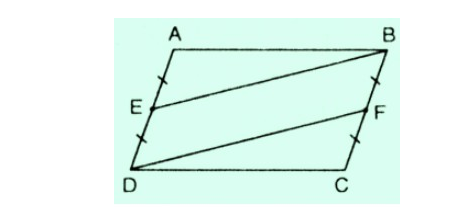 Lời giải:Ta có:DE = 1/2.AD; BF = 1/2.BCABCD là hình bình hành ⇒ AD = BF=> DE = BFTứ giác BEDF có:DE // BF (vì AD // BC)DE = BF⇒ BEDF là hình bình hành⇒ BE = DF